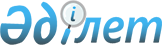 Об установлении ставки ввозной таможенной пошлины Единого таможенного тарифа Евразийского экономического союза в отношении отдельных продуктов, используемых для кормления животныхРешение Коллегии Евразийской экономической комиссии от 26 октября 2021 года № 142.
      В соответствии со статьями 42 и 45 Договора о Евразийском экономическом союзе от 29 мая 2014 года Коллегия Евразийской экономической комиссии решила:
      1. Установить ставку ввозной таможенной пошлины Единого таможенного тарифа Евразийского экономического союза, утвержденного Решением Совета Евразийской экономической комиссии от 14 сентября 2021 г. № 80, в отношении отдельных продуктов, используемых для кормления животных, классифицируемых кодом 2309 90 960 9 ТН ВЭД ЕАЭС, в размере 3 процентов от таможенной стоимости с даты вступления в силу настоящего Решения по 31 декабря 2022 г. включительно.
      2. Внести в Единый таможенный тариф Евразийского экономического союза, утвержденный Решением Совета Евразийской экономической комиссии от 14 сентября 2021 г. № 80, следующие изменения:
      а) позицию с кодом 2309 90 960 9 ТН ВЭД ЕАЭС в графе четвертой дополнить ссылкой на примечание "45С)";
      б) примечания к Единому таможенному тарифу Евразийского экономического союза дополнить примечанием 45С следующего содержания:
      "45С) Ставка ввозной таможенной пошлины в размере 3 % от таможенной стоимости применяется с даты вступления в силу Решения Коллегии Евразийской экономической комиссии от 26 октября 2021 г. № 142 по 31.12.2022 включительно.".
      3. Настоящее Решение вступает в силу по истечении 30 календарных дней с даты его официального опубликования, но не ранее 2 января 2022 г.
					© 2012. РГП на ПХВ «Институт законодательства и правовой информации Республики Казахстан» Министерства юстиции Республики Казахстан
				
      Председатель КоллегииЕвразийской экономической комиссии

М. Мясникович
